Schuljahr:	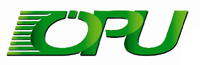 KLASSE:	123456789101112